ПОСТАНОВЛЕНИЕ№ 6                                                                    от  «21» мая  2020 годаОб утверждении Перечня налоговых расходов муниципального образования «Большееловское сельское поселение» Елабужского муниципального района Республики Татарстан на 2020 год и плановый период 2021 и 2022 годовВ соответствии с пунктом 5 Порядка формирования перечня налоговых расходов и проведения оценки налоговых расходов муниципального образования «Большееловское сельское поселение»  Елабужского муниципального района Республики Татарстан, утвержденного постановлением Исполнительного комитета Большееловского сельского поселения  Елабужского муниципального района Республики Татарстан от 01.04.2020г. №3 «Об утверждении Порядка формирования перечня налоговых расходов и оценки налоговых расходов муниципального образования «Большееловское сельское поселение»  Елабужского муниципального района Республики Татарстан», постановляю:Утвердить прилагаемый перечень налоговых расходов муниципального образования «Большееловское сельское поселение»  Елабужского муниципального района Республики Татарстан на 2020 год и плановый период 2021 и 2022 годов.Руководитель Исполнительногокомитета Большееловского сельскогопоселения Елабужского муниципальногорайона Республики Татарстан				              А.И. Машанов  МКУ «ИСПОЛНИТЕЛЬНЫЙ КОМИТЕТ БОЛЬШЕЕЛОВСКОГО СЕЛЬСКОГО ПОСЕЛЕНИЯ» ЕЛАБУЖСКОГО МУНИЦИПАЛЬНОГО РАЙОНА РЕСПУБЛИКИ ТАТАРСТАН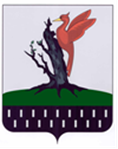 ТАТАРСТАН  РЕСПУБЛИКАСЫ АЛАБУГА  МУНИЦИПАЛЬ РАЙОНЫ МКО « ОЛЫ ЕЛОВО АВЫЛ  ҖИРЛЕГЕ БАШКАРМА   КОМИТЕТЫ»       